花蓮縣太平國民小學110學年度辦理111年「221世界母語日」活動執行成果報告壹、計畫名稱:「221世界母語日」宣導活動貳、執行日期:111年3月4日(星期五)參、議題(可複選)原住民族教育 □語言學習□實驗教育□戶外教育 □課程轉化 □創新教學
     □海洋教育 □智慧教育□本土語文教育□其他_________肆、辦理方式(可複選)      □專題演講 □親職教育 實作教學 □欣賞電影或影片 □闖關活動 □表演活動     □心得報告 □分組學習 □雲端學習 □遠距學習 □其他_________伍、詳細資訊(可依實際執行方式調整表格)陸、質性分析-整體效益評估(請條列式，扼要敘述即可)一、學生了解早期的祖先使用的器具，都是就地取材、取自於大自然的資源。二、即使生活不便，祖先們仍能運用智慧解決生活不便帶來的問題。三、可以品嚐到祖先們用最自然的方式烹煮的食物，製作過程中，用族語介紹材料，加深學    生印象，也為了讓竹筒飯有更多的創意，加上花生口味、紫糯米，更豐富了竹筒飯的味    道。柒、參與之教師或族語教師建議與執行困難、解決策略(師資、課程、教材等)     課程中較麻煩的是竹子的取得，所以學生只有從填裝糯米的部分開始體驗，如果學生能     親自到山上取竹子，更能體會祖先們當時的生活。捌、教學活動成果照片(請附2張照片，並簡要說明即可)。計畫日期111年3月4日(星期五)授課教師文化課程老師 余存召 族語/方言別布農語/巒群布農語 授課總節數1節學生人數8人活動地點三甲教室活動簡述製作原住民傳統飲食-竹筒飯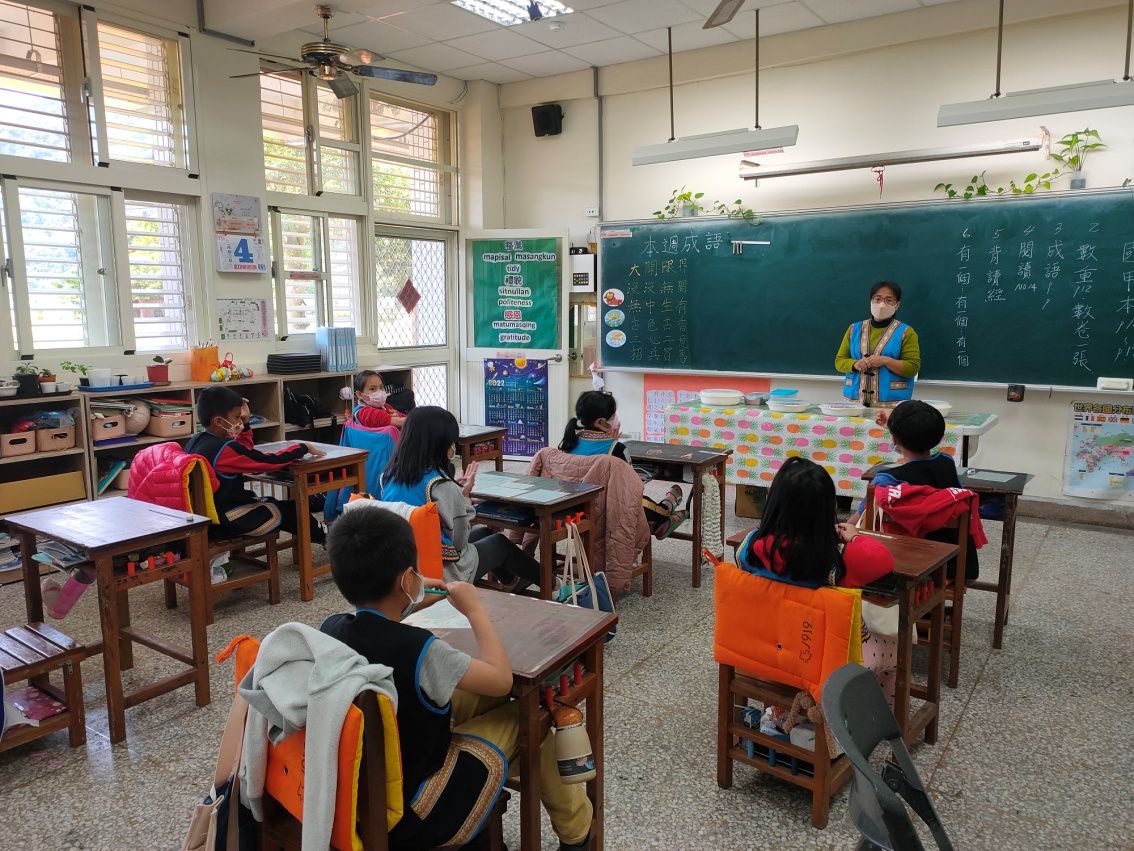 相片1說明：說明竹筒飯材料、如何製作竹筒飯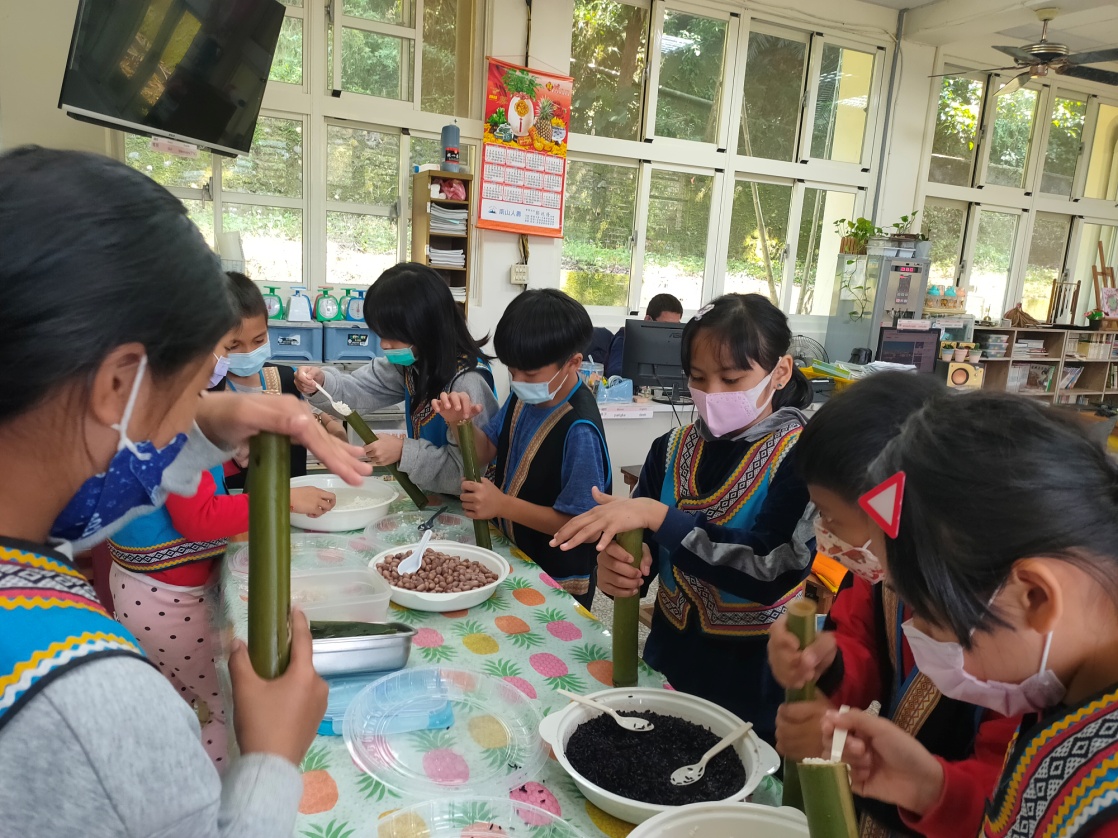 相片2說明：學生實際製作竹筒飯